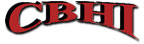 www.canadianbarrelincentive.com 2017 Canadian Barrel Horse IncentiveSuper Stakes Bidding FormFebruary 1st – 28th , 2017Contact Kelly Danard ph 780-963-0987 ~ fax 780-466-3091
51314 RRD 22Parkland County, Ab T7Y 2H8 Email info@canadianbarrelincentive.com
No New Bidders will be accepted after 10am on February 28th, 2016The farm location and stud fee are believed to be accurate although the CBHI will not assume any responsibility for errors. All successful bids are final and all participants accept the rules and regulations before submitting their bid. Refunds will only apply in the event of a stallion’s death or inability to breed (as evidenced by a veterinary certificate) (not by gelding). The purchasing party will not hold the CBHI or any other entity associated directly to the CBHI and the individuals working in conjunction with it, responsible for any errors and/or liabilities. 

All stallion services are sold as per the stallion farm’s rules. It is the bidder’s responsibility to research the specific charges (ex.GST) and conditions with respect to that particular stallion. Shipped cooled semen, mare care, chute /farm fees and veterinarian /farrier etc. services are not included. (it may be recommended to research the contract prior to bidding)

Minimum bid is ½ of the stallion’s current fee or unless noted. In the event of a tie, all parties will be contacted and given the opportunity to bid at a higher figure.$$ Canadian Fund's $$ Min Increment is $25NOTE:(This auction does NOT run like ebay, whoever you out bid still gets a chance to out bid you.)Payment must be in the office NO LATER than March 15th.**No bidding form will be excepted without all information filled out.** (Please give numbers that we can get a hold of you on closing (Feb 28, 2017) in case someone out bids you at the last minute.)There is a onetime fee of $75.00 on top of your final bid for the super stakes. If you are the winning bidder you must summit a copy of the mare papers or her registered name with your payment.Cheques are payable to CBHI or etransfer to info@canadianbarrelincentive.com password:cbhissStallionBid AmountMax Bid (We will bid on your behalf in $25 increments)Full NameComplete AddressCity, Province& Postal CodeEmail AddressDaytime & Night Time phone #’sCell #User Name (shows on web site)Signature(by signing you have read and agree to the rules)